Tell Stores to Stop Energy Waste at their Front Door!Have you noticed stores that keep their doors open while running the air conditioning on hot summer days? Now you can do something about it!Every summer, retailers across the country prop their doors open to attract customers, allowing air-conditioned air to pour onto the sidewalk. Each store with an open door wastes about 4,000 kilowatt hours of electricity over the summer. This translates into two tons of carbon dioxide – the same amount of pollution produced by a diesel truck driving from New York to Miami!  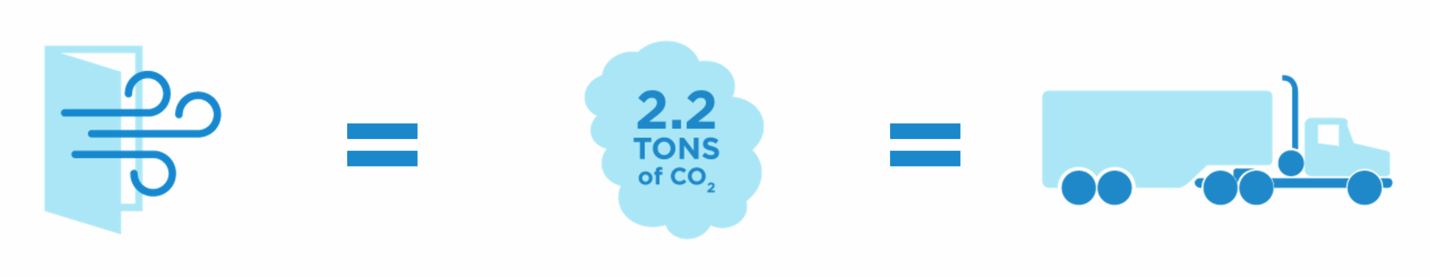 Sign the Petition!You can use your power as a consumer to make a difference by telling stores to stop wasting energy and generating more pollution. Please sign this Change.org petition to urge to the National Retail Federation to tell their members to adopt closed-door policies. We believe that our community stores should be responsible citizens that help to keep our air safe and clean for everyone. Generation 180, the clean energy nonprofit behind the petition, is also empowering consumers to take this message to Main Streets across America through their Keep it Cool campaign. Participating is easy. All you have to do is spot front doors on shops, and use Facebook Messenger to drop a pin on a national map that tracks all of the stores identified with doors open or closed.  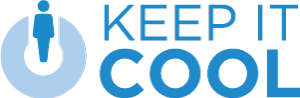 Imagine the impact we can have if we get stores around the country to close their doors. Keeping these doors closed would save the amount of carbon dioxide produced by 830 million miles driven in a car!To learn more visit keepitcool.org and join the conversation by following @Gen_180 on Twitter.